CHARITNÍ MATEŘSKÉ CENTRUM RYBIČKA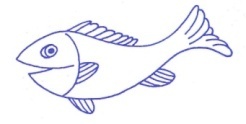 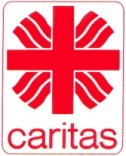 Sídlo v budově Charity Litovel, ul. Vítězná 1129, 784 01 Litovel,739 246 016, mcrybickalitovel@seznam.cz, www.mcrybicka.cz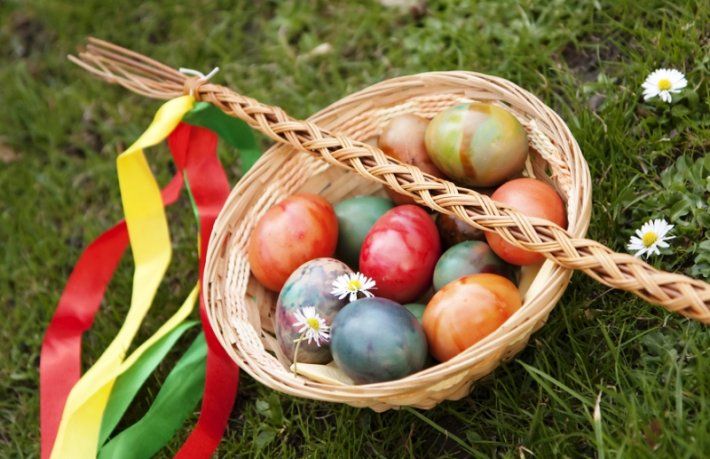 Dobrý den rodiče, ahoj děti. Děti, pomalu se nám blíží velikonoce…Hody hody doprovody…….Holky si připraví vajíčka, kluci mrskačky.Jak na to?Napřed se protáhnem a potom něco zkusíme.SNĚŽENKYDřepněme, ruce nad hlavu, a pomalu vstáváme – tak sněženka roste.Ve stoje, ruce obloukem připažíme – sněženka rozkvetlaA pomalu kýváme na strany – sněženka se ve vánku naklání.BRAMBORAKoulela se ze dvora, -motáme ruce (koulíme) takhle velká brambora, -ruce na horu ukazujeme velikostneviděla, neslyšela, - zakrýt oči, ušispadla na i závora,  - ruce shora na podlahukam se koukáš závoro,  - pohrozímena tebe ty bramboro,  - ukazujeme na všechny dokolakdyby tudy projel vlak, -ruce v loktech ohnuté podél těla, ukazujeme vlak byl by z tebe bramborák. – plácáme- placka.KOČIČKAProtáhneme se jako kočičkaPřipomeňte i jak dělá kočička - ano, ano- mňauKlekneme si na kolínka, opřeme se o ruce a protahujeme ruce, potom nohyKaždý den se po ránu, jako kočka protáhnu    natahujeme napřed ruce do předu a do bokuJedna druhá tlapička, to je moje rozcvičkaA aby tam nebyla kočička sama přijde za ní kocourek s koťátkem    jak pak dělají?Opakujeme, ale protahujeme nohy a místo kočičky mluvíme o kocourkovi a koťátku.ZÁVIN
Takový, takový, bude závin makový,
hami, hami, hami, od té naší mámy.         dítě si lehne na záda a maminka hněte těsto
"vyválíme"                                                jako jezdíme válečkem po bříšku,
"naplníme"                                                 ťukáme rukama na bříško,"upečeme“ přitiskneme ústa na bříško a foukáme teplý vzduch…
A pomůžeme maminceŘEŽEME DŘEVOKruh používáme jako pilu a taháme mezi sebou ( maminka- dítě)Řežu dříví na polínka, ať má čím topit maminka, řežu, řežu polena, až mě bolí ramena, řežu, řežu dříví a ž mě bolí v křížiZatočíme se dokola jako kolo mlýnskýKOLO MLÝNSKÝZa 4 rýnský, kolo se nám polámalo, mnoho škody nadělalo, udělalo bác,		dřepnemevezmeme si hoblík, pilku,			taháme ruky, jako pilku přes sebe	zahrajme si ještě chvilku, až to kolo spravíme,				ťukáme pěstmi o sebe vyskočíme a tak se zatočíme.		zatočíme se dokola.Tak vzhůru na tvoření, zpívat si doma můžete u toho.Malovat vajíčka nemusí jen děvčátka, to můžete dělat spolu doma v teple a potom zase společně můžete vyrazit na proutí někam ven.Malé děti si můžou vajíčka jen vystřihnout  pomalovat,polepit.Větší děti můžou poprosít maminku o vyfouknutí vajec a následné společné zdobení.https://www.youtube.com/watch?v=K0YsJcy11Qghttps://www.youtube.com/watch?v=Yea8Np1u0Ycnějaké to zdobení…..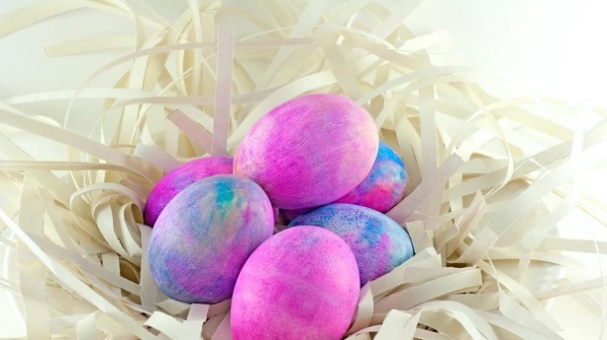 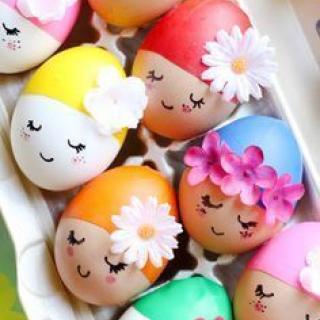 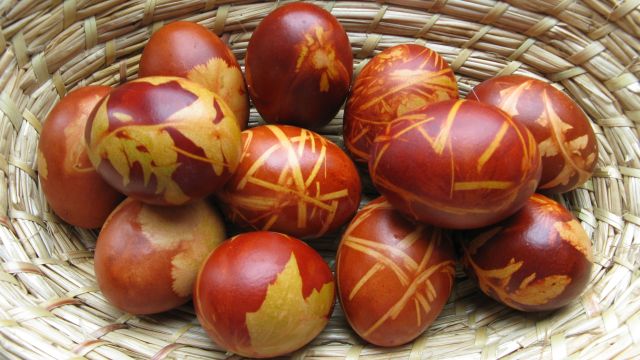 https://abecedazahrady.dama.cz/clanek/vyrobte-si-mramorovane-kraslice-pomoci-peny-na-holeni#part=1https://www.homeincube.cz/velikonoce/https://www.skolnisvet.cz/zdobeni-velikonocnich-vajicek/Komu už vajíčka stačí, 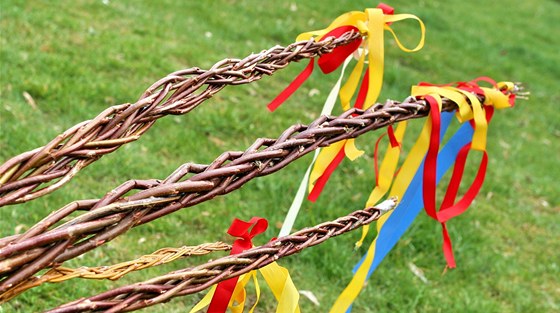  Vyrážíme na proutíhttps://www.youtube.com/watch?v=gUM_PQRBhy4https://www.youtube.com/watch?v=Mv5MQFq7xiEhttps://www.youtube.com/watch?v=_un0tOZ2paMhttps://www.youtube.com/watch?v=edN1BujuaTcKRÁSNÉ VELIKONOCE